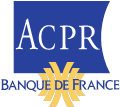 Réunion WEBEX – informations de connexion transmises par retour à l’inscriptionFormulaire à retourner à l’adresse 2718-SEC_SAGEMOA-UT@acpr.banque-france.frRéunion de place du secteur assurancele 27/06/2022 de 10h30 à 12h00Réunion de place du secteur assurancele 27/06/2022 de 10h30 à 12h00Réunion de place du secteur assurancele 27/06/2022 de 10h30 à 12h00Réunion de place du secteur assurancele 27/06/2022 de 10h30 à 12h00Réunion de place du secteur assurancele 27/06/2022 de 10h30 à 12h00Nom PrénomTitreSociétéTéléphoneAdresse de messagerie